PRIJAVA 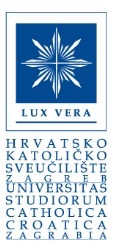 NA NATJEČAJ ZA DODJELU REKTOROVE NAGRADE ZA STUDENTSKI ISTRAŽIVAČKI RAD U AKADEMSKOJ GODINI 2018. / 2019.Prijava do 30. travnja 2020. Vlastoručni potpisU Zagrebu, ____________________ 				________________________* PRIJAVU PODNOSE SVI AUTORI RADAOSOBNI PODATCIOSOBNI PODATCIIme i prezime JMBAGNaslov radaPreddiplomski sveučilišni studij: upisani studij i godina studija u ak. god. 2019./2020. (zaokružiti)Komunikologija   2   3Povijest   2   3Psihologija   2    3Sestrinstvo    2    3Sociologija   2    3Diplomski sveučilišni studij:upisani studij i godina studija u ak. god. 2019./2020. (zaokružiti)Komunikologija   1   2Povijest   1   2Psihologija   1   2Sestrinstvo   1   2Sociologija   1   2UVJETI ZA DODJELU REKTOROVE NAGRADEUVJETI ZA DODJELU REKTOROVE NAGRADE da je rad znanstvenog ili stručnog karaktera, s time da znanstveni rad ima prednost nad stručnim;  da je rad izrađen isključivo za prijavu na natječaj za dodjelu Rektorove nagrade (seminarski, završni, diplomski rad, te rad izrađen za skup ili objavljen rad neće se prihvaćati); da je rad napisan samostalno ili u suautorstvu s drugim studentima – broj autora ovisi o znanstvenom području i polju. da kandidat nije ponavljao godinu, pri čemu se smatra da kandidat nije ponavljao godinu ako je do kraja studija položio sve propisane ispite osim izrade završnog rada, odnosno obrane diplomskog rada; da kandidatu tijekom studija nije izrečena stegovna mjera. da je rad znanstvenog ili stručnog karaktera, s time da znanstveni rad ima prednost nad stručnim;  da je rad izrađen isključivo za prijavu na natječaj za dodjelu Rektorove nagrade (seminarski, završni, diplomski rad, te rad izrađen za skup ili objavljen rad neće se prihvaćati); da je rad napisan samostalno ili u suautorstvu s drugim studentima – broj autora ovisi o znanstvenom području i polju. da kandidat nije ponavljao godinu, pri čemu se smatra da kandidat nije ponavljao godinu ako je do kraja studija položio sve propisane ispite osim izrade završnog rada, odnosno obrane diplomskog rada; da kandidatu tijekom studija nije izrečena stegovna mjera.OBVEZNI PRILOZIOBVEZNI PRILOZI Rad studenta u Wordu i Pdf (CD ili USB).  Kratki životopis Rad studenta u Wordu i Pdf (CD ili USB).  Kratki životopis